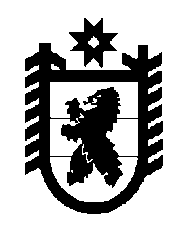 Российская Федерация Республика Карелия    РАСПОРЯЖЕНИЕГЛАВЫ РЕСПУБЛИКИ КАРЕЛИЯВнести в состав Межведомственной экспертной комиссии при Главе Республики Карелия по рассекречиванию документов, находящихся на хранении в государственном казенном учреждении Республики Карелия «Национальный архив Республики Карелия» (далее – Комиссия),  утвержденный распоряжением Главы Республики Карелия 
от  15 июня 2011 года № 185-р (Собрание законодательства Республики Карелия, 2011, № 6, ст. 866; 2013, № 1, ст. 59; № 10, ст. 1827; 2014, № 4,                     ст. 577; № 6, ст. 1031; 2016, № 3, ст. 490; № 5, ст. 1012; 2017, № 6, ст. 1073; № 11, ст. 2155), следующие изменения:1) включить в состав Комиссии Соловьева С.И. – первого заместителя Министра культуры Республики Карелия, назначив его заместителем председателя Комиссии;2) исключить из состава Комиссии Томчик А.А.            ГлаваРеспублики Карелия                                                          А.О. Парфенчиковг. Петрозаводск30 октября 2018 года№  575-р                                                               